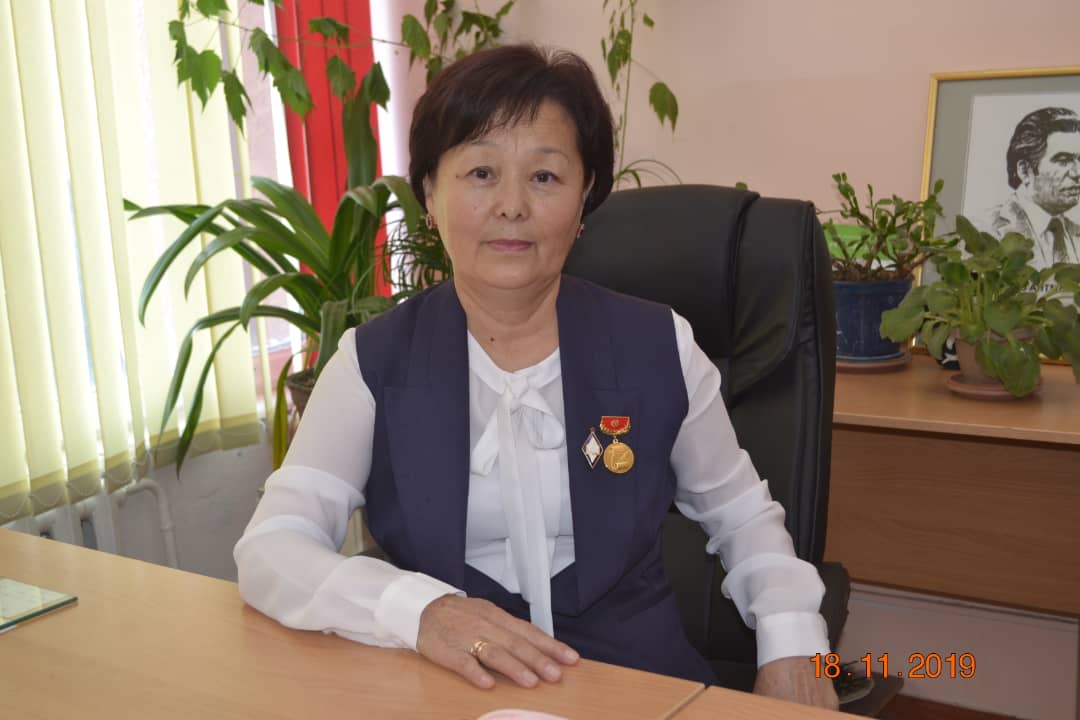                                                 РезюмеМузаева Гүлай Султанбековна  Туулган жылы:                            1963-жыл,1 - сентябрь  Билими:                                        жогорку  Категориясы:                               жогорку  Жогорку окуу жайын  бʏткɵн жылы:                            1987-жылЖогорку окуу жайынын           СССРдин 50 жылдыгы атындагы     аталышы:                                      Кыргыз      мамлекеттик                                                                  университетиФакультети:                                 кыргыз филология                                                        жана журналистика факультетиКвалификациясы:                       филолог,окутуучуДиплом:                                        ПВ №083450Паспорт:                                        АN4338981Жалпы эмгек стажы:                        37Педагогикалык стажы                     33УКГ га кирген жылы:                  2006-жылы, 1-сентябрьУчурда иш кызматы:                   кыргыз тили жана                                                          адабияты мугалимиБайланыш телефону:                    0772 68 54 67                                                                0707 77 36 45Алган сыйлыктары:           1994-жыл,республикалык “Жыл                                                  мугалими-94”конкурсу 3-орун                                                      1994-жыл Эл агартуунун отличниги;                                                2003-жыл “Себат” билим берүү                                          мекемесинин “Ардак грамотасы;”                                         2009-жыл УКГнын грамотасы;                                          2013-жыл КР Президентине караштуу                                             Тил комиссиясынын“Ардак грамотасы”;                                         2013-жыл УКГнын диплому “Мыкты                                         кабинет” ;                                         2014-жыл КР Билим берүү жана илим                                          министрлигинин “Ардак грамотасы”;                                         2014-жыл УКГнын “Ардак грамотасы”;                                         2015-жыл УКГнын “Ардак грамотасы”;                                         2015-жыл КР Президентине караштуу                                          Тил комиссиясынын                                       “Кыргыз тили төш белгиси” ;                                         2016-жыл УКГнын “Ардак грамотасы”                                       “Кош жылдыз-2016”;                                                                      2016-жыл Бишкек шаардык мэриясынын                                        Свердлов райондук  администрациясынын                                        “Ыраазычылык каты”;                                         2018-жыл УКГнын диплому “Мыкты                                           кабинет”;                                                2018-жыл УКГнын грамотасы ;                                         6-май гимназия күнүнө карата                                                  2019-жыл И.Арабаев атындагы КМУнун                                         “Ыраазычылык каты”;                                          2020-жыл УИТМЛнин “Ардак                                          грамотасы.РезюмеМузаева Гүлай Султанбековна   Год рождения :                         1.09.1963.  Образование :                            высшее  Категория:                                  высшее  Окончила   ВУЗ :                       Национальный государственный                                                          университет имени 50 летия                                                          СССР Факультет                                   кыргызской филологии и                                                            журналистики  Год окончания :                       1987  Квалификация:                        филолог,преподаватель  Диплом :                                      ПВ №083450  Паспорт:                                      AN4338981  Работает в данное время:   Националная школа-лицей                                                          инновационных технологийОбщий рабочий стаж :             37Педагогический стаж:             34Телефон:                                         0772 68 54 67                                                            0707 77 36 45Государственные награды:    Отличник народного                                                              образования;                                                             Грамота государственной                                                              языковой комисси при                                                             президенте                                                             Кыргызской Республики;                                                             нагрудной знак”Кыргыз тили”                                                     RESUME  Muzeva Gulay Sultanbekovna    Date of birth :                         01.09.1963    Education:                               Higher education    Category:                                 Higher    Graduated :                             Higher education.National State                                                        University    Fakultu :                                   Kyrgys phiioiogy and journalism.    Year of graduation:               1987    Qualification :                          Philologist.    Diploma:                                   ПВ№083450    Passport:                                  АN4338981    Work at this time :                National school-lyceum of                                                        Innovative technology.    General pedagogical    experience:                               37     Teaching experience :           34    Phone number  :                     0772 68  54 67                                                         0707 77 36 45    State awards  :                         Excellence of knowledge.                                                         Gertificate of the State language                                                         commission under the President of                                                         the Kyrgys Republik.the  badge                                                         Kyrgys language                     